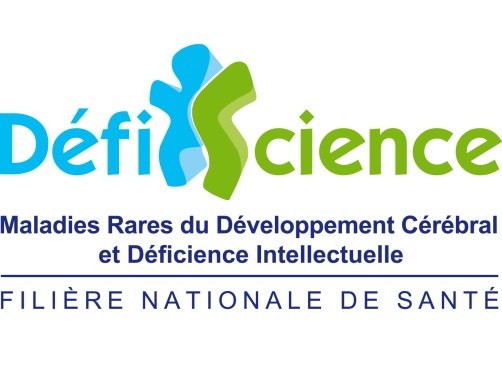  Madame MonsieurNOM PRENOM PROFESSION VILLE TELEPHONE Représentant L’AssociationEn tant que :	  Président			  Membre du CA  Autre : Sera présent : La matinée (en groupe, par réseau ou associations) L’après-midi (en plénière) Le déjeuner (de 13h à 14h)      alimentaires